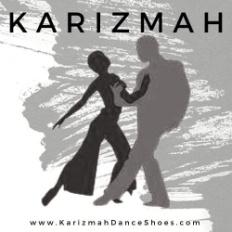 Karizmah Dance Shoes 10875 Plano Rd STE #140Dallas, TX 75238214-221-4201 * 214-221-0442Text (Lee Ann): 214-673-7906karizmahconsignment@gmail.comHow Does Consignment Work at Karizmah? 	We take in your used dance shoes, or dance clothing / costume and sell them for you at the price that we determine. We usually arrive at that number together with you.  Starting price is typically ½ original price and then work down according to its condition. Once the item sells, we’ll issue you immediate store credit and will notify you via e-mail.  NOTE: This e-mail account is monitored 1-2 a week.Store credit: You keep 100% of the amount sold. Your store credit does not expire; and you can use it on anything within the store or with our resellers.  Some even give it to a friend. Checks:  If  you opt for a check then we keep 50% of whatever the item sold for. Checks go out approximately every 4 weeks.  It is up to you to contact us and  request a check vs. the automatically issued store credit. Occasionally we have consignment items ‘checked-out’ with a reseller or  at different events, so, should you decide you want to pick-up your items from the store, we do request at least 1 full week notice, and appreciate more.  We will ship your item if requested at cost, usually $15 in Texas.Your clothing must be dry cleaned or washed before it’s put on the rack. If Karizmah  has to have it done, we will deduct the expenses from your portion of the sale. If you are bringing in multiple pieces, please type up a list and e-mail it to us with your descriptions - preferably in excel formal.  Initial and label each  page. We will issue Sku # after  it’s loaded  into the system and tagged. A printed out copy can then be attached to your  items, or pinned outside the bag. We get busy and it takes us few days to get things organized, so this email really speeds things along. If  your  item(s) become dormant and doesn’t move for a period up to or longer than 6 months, we reserve the right to request you  remove  your items. Clothing not picked up, or communications not acknowledged, will eventually be donated at our discretion, after a period no shorter than 3 weeks from the initial phone call and email attempts.   By signing here, you agree and understand these terms.  Date/Sign _______________________________          Printed name:___________________________________________________________________________                 Cell Phone/ E-Mail: _______________________________________________________________________    Mailing Address:  _________________________________________________________________________________________________________________________________________________________________